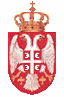 Република СрбијаМИНИСТАРСТВО ФИНАНСИЈАУПРАВА ЗА ДУВАНМинистарство финансија-Управа за дуван, на основу члана 54. и 55. Закона о државним службеницима (,,Службени гласник РС”, бр. 79/05, 81/05-исправка, 83/05-исправка, 64/07, 67/07-исправка, 116/08,  104/09 и 99/2014) и члана 17. став 1, члана 19. ст. 1. и 2, члана 20. и члана 21. Уредбе о спровођењу интерног и јавног конкурса за попуњавање радних места у државним органима (,,Службени гласник РС”, бр. 41/07–пречишћен текст и 109/09) и Закључка Комисије за давање сагласности за ново запошљавање и додатно радно ангажовање код корисника јавних средстава 51 Број: 112-10211/2016 од 26. октобра 2016. године, оглашаваЈАВНИ КОНКУРС
ЗА ПОПУЊАВАЊЕ ИЗВРШИЛАЧКОГ РАДНОГ МЕСТА
У МИНИСТАРСТВУ ФИНАНСИЈА-УПРАВИ ЗА ДУВАН

I Орган у коме се радно место попуњава: Министарство финансија-Управа за дуван, Ресавска 24, Београд. 

II Радно место које се попуњава: радно место за комуникационе и опште послове, у звању млађи саветник - један извршилац.
Опис послова радног места: Врши ажурирање података на веб сајту Управе и на порталу е-Управе; идентификује и иницира отклањање застоја у раду база података и информационог система Управе, сарађује са државним органима и привредним субјектима у вези са одржавањем и сервисирањем и набавком нове  рачунарске и друге техничке опреме, стара се о безбедности база података Управе и заштити података од злоупотребе, врши бекаповање података насталих у раду Управе и сходно томе координира активности између организационих јединица; учествује у изради нацрта плана набавки везано за набавку, текуће одржавање и поправку основних средстава у власништву Управе и у реализацији усвојеног плана; пружа техничку подршку запосленима; учествује у припреми нацрта пројеката и пратеће пројектне документације; oбавља послове у вези са спровођењем прописа који уређују област управљања отпадом, заштиту од елементарних непогода и других несрећа, електронског пословања, информационих технологија и припрема извештаје и информације; даје стручну подршку у правилној примени прописа из области канцеларијског пословања и архивирања и о томе сачињава извештаје; обавља и друге послове по налогу руководиоца Групе.
Услови за рад на радном месту: Стечено високо образовање из научне односно стручне области у оквиру образовно-научног поља друштвено-хуманистичких наука, на основним академским студијама у обиму од најмање 240 ЕСПБ бодова, мастер академским студијама, специјалистичким академским студијама, специјалистичким струковним студијама, односно на основним студијама у трајању од најмање четири године или на специјалистичким студијама на факултету; завршен приправнички стаж или најмање пет година радног стажа у државним органима; положен државни стручни испит; познавање рада на рачунару (MS Word, MS Excel, Internet, познавање SQL и Access базе података);  познавање енглеског језика.
Стручне оспособљености, знања и вештине које се проверавају у изборном поступку: познавање Закона о дувану, Закона о електронском документу, Уредбе о канцеларијском пословању органа државне управе и Уредбе о електронском канцеларијском пословању органа државне управе - провераваће се усменим   путем; познавање рада на рачунару  (MS Word, MS Excel, Internet, познавање SQL и Access базе података) - провераваће се практичним радом на рачунару; вештине аналитичког резоновања и логичког закључивања и организационе способности - писмено путем стандардизованих тестова; вештина комуникације – провераваће се  усменим путем; познавање енглеског језика - провераваће се увидом у сертификат или неки други доказ.
III Трајање радног односа: Радни однос се заснива на неодређено време.
IV Место рада: Београд, Ресавска 24.  

V Адреса на коју се подносе пријаве: Министарство финансија-Управа за дуван, 11000 Београд, Ресавска 24, са назнаком: „За јавни конкурс“.
VI Лице задужено за давање обавештења о јавном конкурсу: Ружица Петровић, телефон 011/3021-823.
VII Услови за рад на свим радним местима: држављанство Републике Србије; да је учесник конкурса пунолетан; да учеснику конкурса раније није престајао радни однос у државном органу због теже повреде дужности из радног односа и да није осуђиван на казну затвора од најмање 6 (шест) месеци.VIII Рок за подношење пријава је 8 (осам) дана и почиње да тече наредног дана од дана објављивања у периодичном издању огласа „Послови“ Националне службе за запошљавање. 

IX Докази који се прилажу: потписана пријава са биографијом и наводима о досадашњем радном искуству; копирана или очитана лична карта; изјава у којој се странка опредељује да ли ће сама прибавити податке о чињеницама о којима се води службена евиденција или ће то орган учинити уместо ње; оригинал или оверена фотокопија уверења о држављанству; оригинал или оверена фотокопија извода из матичне књиге рођених; оригинал или оверена фотокопија дипломе којом се потврђује сручна спрема; оригинал или оверена фотокопија доказа о положеном државном стручном испиту за рад у државним органима; оригинал или оверена фотокопија доказа о радном искуству у струци (потврде, решења и други акти из којих се може утврдити у ком периоду и на којим пословима је стечено радно искуство и са којом стручном спремом); оригинал или оверана фотокопија сертификата или другог доказа о познавању енглеског језика.
Сви  докази прилажу се у оригиналу или фотокопији овереној у суду,  општини или код јавног бележника. Фотокопије докумената које нису оверене од надлежног органа неће се разматрати.

Напомена:
Документа о чињеницама о којима се води службена евиденција су: уверење о држављанству, извод из матичне књиге рођених, уверење о положеном државном стручном испиту за рад у државним органима/ уверење о положеном правосудном испиту. Одредбом члана 9. и члана 103. Закона о општем управном поступку („Службени гласник РС“, бр. 18/2016) прописано је, између осталог, да у поступку који се покреће по захтеву странке орган може да врши увид, прибавља и обрађује личне податке о чињеницама о којима се води службена евиденција када је то неопходно за одлучивање, осим ако странка изричито изјави да ће те податке прибавити сама. Наведене доказе кандидат може доставити уз пријаву и сам, а у циљу ефикаснијег и бржег спровођења изборног поступка.
Потребно је да кандидат попуни изјаву којом се опредељује за једну од две могућности, да орган прибави податке о којима се води службена евиденција или да ће то кандидат чинити сам. Наведену изјаву је могуће преузети на web страници Управе за дуван  www.duvan.gov.rs, у делу "Запошљавање/ Конкурси за извршилачка радна места".
Попуњену изјаву је неопходно доставити уз напред наведене доказе како би орган могао даље да поступа. Државни службеник који се пријављује на јавни конкурс, уместо уверења о држављанству и извода из матичне књиге рођених подноси решење о распоређивању или премештају на радно место у органу у коме ради или решење да је нераспоређен.
Кандидати са положеним правосудним испитом, уместо доказа о положеном државном стручном испиту, подносе доказ о положеном правосудном испиту.
Кандидат који први пут заснива радни однос у државном органу подлеже пробном раду у трајању од 6 месеци. Кандидат који нема положен државни стручни испит може се примити на рад под условом да положи државни стручни испит до окончања пробног рада.

X Meсто, дан и време када ће се спровести изборни поступак: Са кандидатима чије су пријаве благовремене, допуштене, разумљиве, потпуне и уз које су приложени сви потребни докази и који испуњавају услове за оглашена радна места, провера стручних оспособљености, знања и вештина, обавиће се почев од 15. децембра 2016. године у просторијама Службе за управљање кадровима, Булевар Михаила Пупина 2 и у просторијама Министарства финансија – Управе за дуван, Београд, Ресавска 24, о чему ће учесници конкурса благовремено бити обавештени на бројеве телефона или адресе које наведу у својим пријавама.

Напомена:
Пријаве уз које нису приложени сви потребни докази у оригиналу или фотокопији овереној у општини или суду или код јавног бележника, као и непотпуне, неблаговремене, недопуштене и неразумљиве пријаве, биће одбачене закључком Конкурсне комисије.
Овај оглас објављује се на огласној табли и  web страници Mинистарства финансија-Управе за дуван www.duvan.gov.rs, web страници Службе за управљање кадровима www.suk.gov.rs,  на web страници  (порталу) е-управе и у периодичном издању  огласа „Послови“ Националне службе за запошљавање.